Проект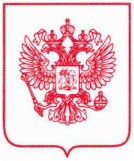 МИНИСТЕРСТВО ЭКОНОМИЧЕСКОГО РАЗВИТИЯ РОССИЙСКОЙ ФЕДЕРАЦИИ (МИНЭКОНОМРАЗВИТИЯ РОССИИ)П Р И К А ЗМосква	№ 	Об утверждении формы, порядка заполнения и подачи заявления о признании гражданина банкротом во внесудебном порядкеВ соответствии с пунктом 3 статьи 2232 Федерального закона от 26 октября 2002 г. № 127-ФЗ «О несостоятельности (банкротстве)» (Собрание законодательства Российской Федерации, 2002, № 43, ст. 4190;) п р и к а з ы в а ю:Утвердить прилагаемые:форму заявления о признании гражданина банкротом во внесудебном порядке (приложение № 1);порядок заполнения и подачи заявления о признании гражданина банкротом во внесудебном порядке (приложение № 2).Настоящий приказ вступает в силу с 1 сентября 2020 года.Министр	М.Г. РешетниковПриложение № 1 к приказу Минэкономразвития России от «	»	2020 г. № 	ФормаПриложение № 2 к приказу Минэкономразвития России от «	»	2020 г. № 	ПОРЯДОКзаполнения и подачи заявления о признании гражданина банкротом во внесудебном порядкеЗаполнение формы заявления о признании гражданина банкротом во внесудебном порядке осуществляется с соблюдением следующих требований.Поля для представления сведений, предусмотренные формой заявления о признании гражданина банкротом во внесудебном порядке, заполняются с учетом подлежащих указанию согласно этой форме сведений вручную либо в машинной форме (если иное не предусмотрено формой заявления о признании гражданина банкротом во внесудебном порядке).Не допускается исправление ошибок с помощью корректирующего или иного аналогичного средства.Не допускается двусторонняя печать документа на бумажном носителе.Не допускается скрепление листов документов, приводящее к порче бумажного носителя.Заполнение полей заявления значениями текстовых, числовых показателей осуществляется слева направо, начиная с первого (левого) знакоместа.При заполнении полей заполнения вручную должны использоваться чернила черного, фиолетового или синего цвета, заполнение текстовых полей документа может осуществляться как печатными, так и прописными символами.При распечатке на принтере заявления, заполненного машинным способом, допускается отсутствие обрамления знакомест и прочерков для незаполненных знакомест. Расположение строк не должны изменяться. Печать знаков должна выполняться шрифтом Times New Roman высотой 10 - 12 пунктов.Заявление о признании гражданина банкротом во внесудебном порядке подается им по месту жительства гражданина или месту пребывания в многофункциональный центр предоставления государственных и муниципальных услуг.К заявлению прилагаются копии документов, ссылка на которые в качестве приложений указаны в заявлении.ПОЯСНИТЕЛЬНАЯ ЗАПИСКАк проекту приказа Минэкономразвития России «Об утверждении формы, порядка заполнения и подачи заявления о признании гражданина банкротом во внесудебном порядке»Настоящий приказ Минэкономразвития России «Об утверждении формы, порядка заполнения и подачи заявления о признании гражданина банкротом во внесудебном порядке» разработан в целях реализации пункта 3 статьи 2232 Федерального закона от 26 октября 2002 г. № 127-ФЗ «О несостоятельности (банкротстве)».Принятие приказа является необходимым этапом для реализаций прав граждан, находящихся в затруднительном положении, обратиться в многофункциональный центр предоставления государственных и муниципальных услуг с заявлением о признании себя банкротом во внесудебном порядке.Реализация настоящего нормативного правого акта будет осуществляться многофункциональным центром предоставления государственных и муниципальных услуг и территориально обособленными структурными подразделениями (офисами) многофункционального центра. Принятие приказа не потребует дополнительных бюджетных ассигнований из федерального бюджета и бюджетов иных уровней.ЗАЯВЛЕНИЕo признании гражданина банкротом во внесудебном порядке, подаваемое в многофункциональный центр предоставления государственныхи муниципальных услуг (территориально обособленное структурное подразделение (офис) многофункционального центра предоставления государственныхи муниципальных услуг)ЗАЯВЛЕНИЕo признании гражданина банкротом во внесудебном порядке, подаваемое в многофункциональный центр предоставления государственныхи муниципальных услуг (территориально обособленное структурное подразделение (офис) многофункционального центра предоставления государственныхи муниципальных услуг)ЗАЯВЛЕНИЕo признании гражданина банкротом во внесудебном порядке, подаваемое в многофункциональный центр предоставления государственныхи муниципальных услуг (территориально обособленное структурное подразделение (офис) многофункционального центра предоставления государственныхи муниципальных услуг)Информация о гражданинеИнформация о гражданинеИнформация о гражданинефамилияобязательноимяобязательноотчествопри наличиив случае изменения фамилии, имени, отчества указать прежние фамилии, имена, отчестваобязательнодата рожденияобязательноместо рожденияобязательноСНИЛСобязательноИННпри наличиидокумент, удостоверяющий личностьдокумент, удостоверяющий личностьдокумент, удостоверяющий личностьвид документаобязательносерия (при наличии) и номеробязательноадрес регистрации по месту жительства или пребывания в Российской Федерации(при отсутствии регистрации по месту жительства или пребывания в пределах Российской Федерации указать наименование субъекта Российской Федерации по месту пребывания без указания конкретного адреса)адрес регистрации по месту жительства или пребывания в Российской Федерации(при отсутствии регистрации по месту жительства или пребывания в пределах Российской Федерации указать наименование субъекта Российской Федерации по месту пребывания без указания конкретного адреса)адрес регистрации по месту жительства или пребывания в Российской Федерации(при отсутствии регистрации по месту жительства или пребывания в пределах Российской Федерации указать наименование субъекта Российской Федерации по месту пребывания без указания конкретного адреса)субъект Российской Федерацииобязательнорайонпри наличиигородпри наличиинаселенный пункт (село, поселок и так далее)при наличииулица (проспект, переулок и так далее)при наличииномер дома (владения)при наличииномер корпуса (строения)при наличииномер квартиры (офиса)при наличииИнформация о представителе гражданине(в случае, если заявление подается представителем)Информация о представителе гражданине(в случае, если заявление подается представителем)Информация о представителе гражданине(в случае, если заявление подается представителем)фамилияобязательноимяобязательноотчествопри наличиидата рожденияобязательноместо рожденияобязательнодокумент, удостоверяющий личностьдокумент, удостоверяющий личностьдокумент, удостоверяющий личностьвид документаобязательносерия (при наличии) и номеробязательнодокумент, подтверждающий полномочия представителя заявителядокумент, подтверждающий полномочия представителя заявителядокумент, подтверждающий полномочия представителя заявителявид документаобязательнодата выдачи документаобязательносерия (при наличии) и номеробязательноСогласие на обработку персональных данныхЯ,  	(фамилия, имя, отчество (при наличии) субъекта персональных данных, адрес, данные основного документа,удостоверяющего его личность (серия, номер, сведения о дате выдачи указанного документа и выдавшем его органе),а также указанные сведения в отношении представителя заявителяи реквизиты доверенности или иного документа, подтверждающего полномочия представителя заявителя (в случае если заявление подаетсяпредставителем заявителя)подтверждаю полноту и достоверность указанных в заявлении сведений, даю согласие(наименование и адрес многофункционального центра предоставления государственных и муниципальных услуг, территориально обособленного структурного подразделения (офиса) многофункционального центра предоставления государственных и муниципальных услуг)на автоматизированную, а также без использования средств автоматизации обработку, то есть на совершение действий, предусмотренных пунктом 3 статьи 3 Федерального законаот 27 июля 2006 г. № 152-ФЗ «О персональных данных» (Собрание законодательства Российской Федерации, 2006, № 31, ст. 3451; 2011, № 31, 4701), персональных данныхв целях проведения процедуры внесудебного банкротства гражданина, а именно: фамилии, имени, отчества (при наличии), даты рождения, адреса регистрации (места жительства), данных документа, удостоверяющего личность, СНИЛС, номера телефона, а также иных сведений, необходимых для проведения процедуры внесудебного банкротства гражданина.в целях проведения процедуры внесудебного банкротства гражданина, а именно: фамилии, имени, отчества (при наличии), даты рождения, адреса регистрации (места жительства), данных документа, удостоверяющего личность, СНИЛС, номера телефона, а также иных сведений, необходимых для проведения процедуры внесудебного банкротства гражданина.в целях проведения процедуры внесудебного банкротства гражданина, а именно: фамилии, имени, отчества (при наличии), даты рождения, адреса регистрации (места жительства), данных документа, удостоверяющего личность, СНИЛС, номера телефона, а также иных сведений, необходимых для проведения процедуры внесудебного банкротства гражданина.Настоящее согласие действует бессрочно со дня его подписания и может быть отозвано в письменной форме.Настоящее согласие действует бессрочно со дня его подписания и может быть отозвано в письменной форме.Настоящее согласие действует бессрочно со дня его подписания и может быть отозвано в письменной форме.Дата и подпись с указанием фамилии, имени и отчества (при наличии)обязательно (заполняется вручную)Настоящим заявлениемНастоящим заявлениемНастоящим заявлениемПрошу:В соответствии с пунктом 1 статьи 2232 Федерального закона от 26 октября 2002 г.№ 127-ФЗ «О несостоятельности (банкротстве)» (Собрание законодательства Российской Федерации, 2002, № 43, ст. 4190;	) (далее – Закон о банкротстве) признать меня банкротом во внесудебном порядке.Прошу:В соответствии с пунктом 1 статьи 2232 Федерального закона от 26 октября 2002 г.№ 127-ФЗ «О несостоятельности (банкротстве)» (Собрание законодательства Российской Федерации, 2002, № 43, ст. 4190;	) (далее – Закон о банкротстве) признать меня банкротом во внесудебном порядке.Прошу:В соответствии с пунктом 1 статьи 2232 Федерального закона от 26 октября 2002 г.№ 127-ФЗ «О несостоятельности (банкротстве)» (Собрание законодательства Российской Федерации, 2002, № 43, ст. 4190;	) (далее – Закон о банкротстве) признать меня банкротом во внесудебном порядке.Подтверждаю:а) свое соответствие на дату подачи настоящего заявления условиям подачи заявленияo признании гражданина банкротом во внесудебном порядке, предусмотренным абзацем первым пункта 1 статьи 2232 Закона о банкротстве;б) что я уведомлен, что со дня включения сведений о возбуждении процедуры внесудебного банкротства   гражданина   в   Единый   федеральный   реестр   сведений о банкротстве мое согласие на предоставление органами, осуществляющими государственную регистрацию или иной учет (регистрацию), имеющихся у них сведений кредиторам в соответствии с пунктом 5 статьи 2234 Закона о банкротстве, считается предоставленным.Подтверждаю:а) свое соответствие на дату подачи настоящего заявления условиям подачи заявленияo признании гражданина банкротом во внесудебном порядке, предусмотренным абзацем первым пункта 1 статьи 2232 Закона о банкротстве;б) что я уведомлен, что со дня включения сведений о возбуждении процедуры внесудебного банкротства   гражданина   в   Единый   федеральный   реестр   сведений о банкротстве мое согласие на предоставление органами, осуществляющими государственную регистрацию или иной учет (регистрацию), имеющихся у них сведений кредиторам в соответствии с пунктом 5 статьи 2234 Закона о банкротстве, считается предоставленным.Подтверждаю:а) свое соответствие на дату подачи настоящего заявления условиям подачи заявленияo признании гражданина банкротом во внесудебном порядке, предусмотренным абзацем первым пункта 1 статьи 2232 Закона о банкротстве;б) что я уведомлен, что со дня включения сведений о возбуждении процедуры внесудебного банкротства   гражданина   в   Единый   федеральный   реестр   сведений о банкротстве мое согласие на предоставление органами, осуществляющими государственную регистрацию или иной учет (регистрацию), имеющихся у них сведений кредиторам в соответствии с пунктом 5 статьи 2234 Закона о банкротстве, считается предоставленным.Перечень документов, прилагаемых к заявлению:список всех известных кредиторов, оформленный в соответствии с абзацем четвертым пункта 3 статьи 2134 Закона о банкротстве;копия документа, удостоверяющего личность гражданина;копия документа, подтверждающего полномочия представителя (в случае, если заявление подается представителем);иные документы (при наличии)Перечень документов, прилагаемых к заявлению:список всех известных кредиторов, оформленный в соответствии с абзацем четвертым пункта 3 статьи 2134 Закона о банкротстве;копия документа, удостоверяющего личность гражданина;копия документа, подтверждающего полномочия представителя (в случае, если заявление подается представителем);иные документы (при наличии)Перечень документов, прилагаемых к заявлению:список всех известных кредиторов, оформленный в соответствии с абзацем четвертым пункта 3 статьи 2134 Закона о банкротстве;копия документа, удостоверяющего личность гражданина;копия документа, подтверждающего полномочия представителя (в случае, если заявление подается представителем);иные документы (при наличии)Дата и подпись гражданина (представителя) с указанием фамилии, имени и отчества (при наличии)Обязательно (заполняется вручную)Сведения о принятии заявленияСведения о принятии заявленияСведения о принятии заявленияСведения, содержащиеся в документе, удостоверяющем личность заявителя, провереныСведения, содержащиеся в документе, удостоверяющем личность заявителя, провереныСведения, содержащиеся в документе, удостоверяющем личность заявителя, провереныдата принятия заявленияобязательноинициалы, фамилия специалиста, принявшего заявление, его подписьи печатьобязательно (заполняется вручную)